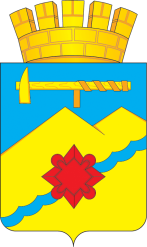 АДМИНИСТРАЦИЯ МУНИЦИПАЛЬНОГО ОБРАЗОВАНИЯГОРОД МЕДНОГОРСК ОРЕНБУРГСКОЙ ОБЛАСТИПОСТАНОВЛЕНИЕ__________________________________________________________________О внесении изменений в постановление администрации города от 04.04.2017 № 474-па «Об утверждении муниципальной программы «Повышение эффективности деятельности администрации города Медногорска» 	На основании статей 45, 49 Устава муниципального образования город Медногорск Оренбургской области, решения Медногорского городского Совета депутатов от 29.12.2020 № 40 «О внесении изменений в решение Медногорского городского Совета депутатов от 18.12.2019 № 501 «Об утверждении бюджета муниципального образования город Медногорск на 2020 год и плановый период 2021 и 2022 годов»:	1. Внести в постановление администрации города от 04.04.2017 № 474-па «Об утверждении муниципальной программы «Повышение эффективности деятельности администрации города Медногорска» (в редакции постановления администрации от 12.11.2020 № 1709-па) следующие изменения:1.1. В паспорте программы в объемах бюджетных ассигнований программы:1.1.1. слова: «2020 год – 45040,955 тыс. рублей» заменить словами: «2020 год – 46010,45205 тыс. рублей»;1.1.2. слова: «2021 год – 43301,355 тыс. рублей» заменить словами: «2021 год – 33866,6 тыс. рублей;1.1.3. слова: «2022 год – 43581,055 тыс. рублей» заменить словами: «2022 год – 34500,73 тыс. рублей».1.1.4. слова: «Общий объем финансирования программы – 275979,32362 тыс. рублей» заменить словами: «Общий объем финансирования программы - 258433,74067 тыс. рублей».  1.2. Приложение № 3 к муниципальной программе изложить в новой редакции, согласно приложению к данному постановлению. 2. Контроль за исполнением данного постановления возложить на заместителя главы  муниципального образования - руководителя аппарата администрации города И.М. Сердюка.3. Постановление вступает в силу после его официального опубликования в газете «Медногорский рабочий», распространяется на правоотношения, возникшие с 30.12.2020 г. по 31.12.2020 г. включительно и подлежит размещению на официальном сайте администрации города Медногорска в сети Интернет.Глава города                                                                               А.В. НижегородовКому разослано: горпрокурору, юридическому отделу, финансовому отделу, отделу бухгалтерского учета и отчетности, КСП, в редакцию газеты «Медногорский рабочий».                                                                                                                                                                    Приложение                                                                                                                                                          к постановлению                                                                                                                                                          администрации города                                                                                                                                                         от 09.03.2021 № 271-па Ресурсное обеспечение реализации муниципальной программы                                                                                                                                                                                                                                                 (тыс. рублей)09.03.2021              № 271-паСтатусНаименование муниципальной программы, подпрограммы муниципальной программы, основного мероприятияГлавный распорядитель бюджетных средств (ГРБС) (ответственный исполнитель, соисполнитель, участник), источники финансированияКод бюджетной классификацииКод бюджетной классификацииКод бюджетной классификацииОбъем бюджетных ассигнованийОбъем бюджетных ассигнованийОбъем бюджетных ассигнованийОбъем бюджетных ассигнованийОбъем бюджетных ассигнованийОбъем бюджетных ассигнованийСтатусНаименование муниципальной программы, подпрограммы муниципальной программы, основного мероприятияГлавный распорядитель бюджетных средств (ГРБС) (ответственный исполнитель, соисполнитель, участник), источники финансированияГРБСРзПрЦСР20172018201920202021202220231234567789101112Муниципальная программаМуниципальная программа «Повышение эффективности деятельности  администрации города Медногорска» на 2017-2022 годы»всего, в том числе:  010х170000000025377,0455534493,9820740550,27646010,4520533866,634500,7343634,655Муниципальная программаМуниципальная программа «Повышение эффективности деятельности  администрации города Медногорска» на 2017-2022 годы»местный бюджет010xх23277,8847331486,3820737028,27641969,5520530853,031377,0340551,555Муниципальная программаМуниципальная программа «Повышение эффективности деятельности  администрации города Медногорска» на 2017-2022 годы»областной бюджет010xх354,59566434,9449,0491,9502,5496,1496,1Муниципальная программаМуниципальная программа «Повышение эффективности деятельности  администрации города Медногорска» на 2017-2022 годы»федеральный  бюджет010xх1744,565162572,73073,03549,0 2511,12627,62587,0Основное мероприятие 1.Своевременное, качественное исполнение полномочий по решению вопросов местного значенияГРБС-Администрация г. МедногорскаИсполнитель-Администрация города Медногорска010х170010000023277,8847331486,3820737028,27641969,5520530853,031377,0340551,555Мероприятие 1.1.Глава муниципального образованияАдминистрация, Местный бюджет010010217001100101039,877521320,01835,81446,605221712,01712,01730,0Мероприятие 1.2.Центральный аппарат Администрация, Местный бюджет0100104 170011002010368,92127 15386,3210717395,918405,8807816082,016418,0318261,4Мероприятие 1.3.Публикация в средствах массовой информации нормативных правовых актов, размещение информации о деятельности администрации города в средствах массовой информации и телевидении Администрация, Местный бюджет010010417001000301001,631326,01266,01191,950,00,01195,0Мероприятие 1.4.Уплата членских взносов в Совет (ассоциацию) муниципальных образований Оренбургской области Администрация, Местный бюджет01001040113170010004080,966000000Мероприятие 1.4.Уплата членских взносов в Совет (ассоциацию) муниципальных образований Оренбургской области Администрация, Местный бюджет0100104011317001000400107,0125,3103,964106,0106,0117,0Мероприятие 1.5.Осуществление финансово-хозяйственного, материально-технического, организационного, правового, документационного, транспортного обеспечения  Администрация, МБУ «УХТО»Местный бюджет010011317001000508576,010935,80213133,73614680,633059438,09438,014570,636Мероприятие 1.6.Выполнение прочих мероприятий в целях хозяйственно-технического обеспечения органов муниципальной властиМестный бюджет0100113170010006У13,01941000000Мероприятие 1.6.Выполнение прочих мероприятий в целях хозяйственно-технического обеспечения органов муниципальной властиМестный бюджет01001131700100060026,19800000Мероприятие 1.7.Оперативное реагирование на угрозу и возникновение чрезвычайной ситуации, информирование населения и организаций о фактах их возникновения и принятым по ним мерамАдминистрация, МБУ «УХТО» (ЕДДС) Местный бюджет01003091700100070740,041109,3981848,9742893,5191929,01929,02896,519Мероприятие 1.8.Доплаты к пенсиям муниципальных служащихАдминистрация, Местный бюджет010100117001000801149,430531065,41158,5661214,01353,01541,01541,0Мероприятие 1.9.Подготовка и поведение выборовАдминистрация, Местный бюджет01001071700100090308,0001800,0000Мероприятие 1.10.Уплата имущественных налоговАдминистрация, Местный бюджет01001041700193940013,8621820202020,0Мероприятие 1.10.Уплата имущественных налоговАдминистрация, Местный бюджет010011317001939400196,401246,0213,0213,0213,0220,0Мероприятие 1.11.Обеспечение финансирования социально значимых мероприятийАдминистрация, Местный бюджет010011317001001000000000Основное мероприятие 2.Своевременное, качественное исполнение переданных государственных полномочийГРБС-Администрация г. МедногорскаИсполнитель-Администрация города Медногорска010х 17002000002099,160823007,63522,04040,93013,63123,73083,1Мероприятие 2.1.Выполнение государственных полномочий по созданию и организации деятельности комиссий по делам несовершеннолетних и защите их правКДНиЗП, Областнойбюджет01001131700280951325,39062419,5424,4466,2479,4479,4479,4Мероприятие 2.2.Выполнение государственных полномочий по формированию торгового реестраОтдел по экономике, торговле и развитию предпринимательства, Областной бюджет010011317002809524,805046,46,46,76,96,96,9Мероприятие 2.3.Осуществление отдельных  государственных полномочий по созданию и организации деятельности административной комиссии Администрация, административная комиссия, Областной бюджет010011317002809566,40,00,00,06,40,00,0Мероприятие 2.4.Осуществление переданных государственных полномочий в сфере водоснабжения, водоотведения и в области обращения с твердыми коммунальными отходамиОтдел по экономике, торговле и развитию предпринимательства, Областной бюджет0100412170028042018,09,018,219,09,89,89,8Мероприятие 2.5.Осуществление первичного воинского учета на территориях, где отсутствуют военные комиссариатыВоенно-учетный стол, Федеральный бюджет01002031700251180778,779171239,51349,11246,01158,01189,41240,2Мероприятие 2.6.Выполнение полномочий по государственной регистрации актов гражданского состоянияОтдел ЗАГС, Федеральныйбюджет01003041700259302965,785991207,61716,12285,81329,61329,61329,6Мероприятие 2.7.Осуществление полномочий по составлению (изменению) списков кандидатов в присяжные заседатели федеральных судов общей юрисдикции в Российской ФедерацииАдминистрация, Федеральный бюджет010010517002512000,0125,67,817,223,5108,617,2